О краевой программе«Южная здравница» Уважаемые коллеги!	Информируем вас, что в рамках краевой маркетинговой программы «Южная здравница», разработанной региональным министерством курортов, туризма и олимпийского наследия, до 1 мая 2019 года 75 санаториев, пансионатов с лечением и бальнеолечебниц на территории края предлагают более пятисот комплексных туров по лечению и оздоровлению со скидками от 5 до 50%. Программа разработана по поручению губернатора региона в соответствии с «Концепцией развития санаторно-курортного и туристического комплекса Краснодарского края до 2023 года» с целью обеспечить доступный и качественный отдых и оздоровление жителей и гостей Кубани, помогает организовать круглогодичную загрузку предприятий санаторно-курортного комплекса. Здравницы, участвующие в программе, расположены в 12 городах и районах Краснодарского края: Анапа, Геленджик, Горячий Ключ, Краснодар, Сочи, а также Апшеронский, Гулькевичский, Ейский, Каневской, Лабинский, Мостовской, Славянский и Туапсинский районы. Предприятия туриндустрии предлагают разные туры: оздоровление в течение трёх и семи дней, лечение в течение 14 и 21 дня. Короткие туры насыщенны и включают в себя комплекс оздоровительных процедур для высокоэффективного отдыха и восстановления. Путёвки на 14 и 21 день рассчитаны на большее количество лечебных процедур в зависимости от разновидности заболевания. Самый недорогой трёхдневный тур с питанием, процедурами, посещением плавательного бассейна, тренажёрного зала с кардиозоной, финской сауной, терренкуром обойдётся в 2800 рублей.	Список здравниц, принимающих гостей со скидкой в полцены, опубликован на официальном сайте министерства курортов, туризма и олимпийского наследия Краснодарского края в разделе «Южная здравница», где размещён перечень предлагаемых услуг, условия проживания, также указаны координаты и фото. Подробнее о предложениях данной программы можно узнать по телефону горячей линии «Курортов Краснодарского края» 8-800-200-60-90.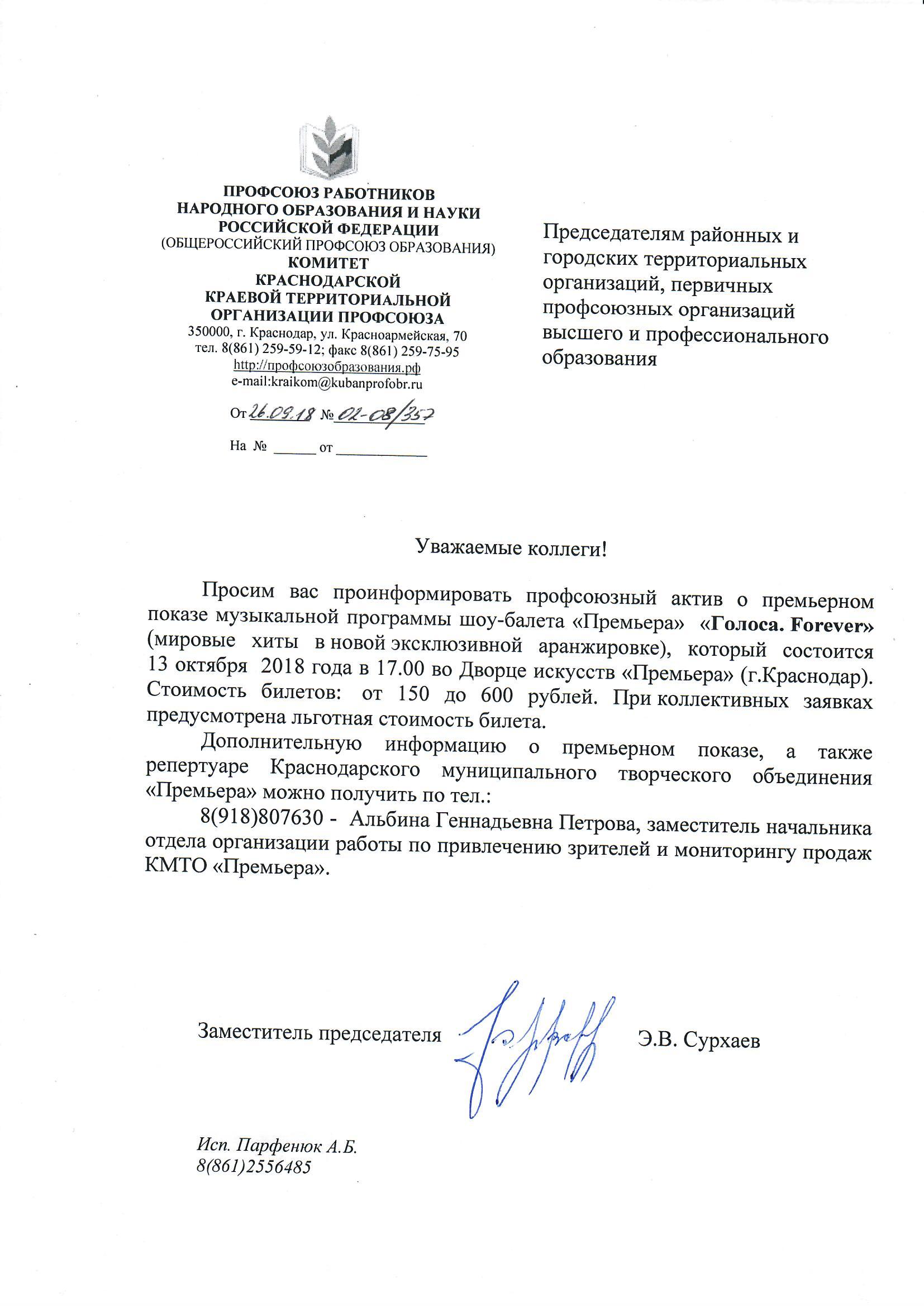 Заместителя Председателя                                                  Э.В.СурхаевИсп. Мазницкая Л.А.,т. 259-34-12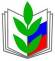 ПРОФСОЮЗ РАБОТНИКОВ НАРОДНОГО ОБРАЗОВАНИЯ И НАУКИ РОССИЙСКОЙ ФЕДЕРАЦИИ(ОБЩЕРОССИЙСКИЙ ПРОФСОЮЗ ОБРАЗОВАНИЯ)КОМИТЕТКРАСНОДАРСКОЙ КРАЕВОЙ ТЕРРИТОРИАЛЬНОЙ ОРГАНИЗАЦИИ ПРОФСОЮЗА
350000, г. Краснодар, ул. Красноармейская, 70 тел. 8(861) 259-59-12; факс 8(861) 259-75-95http://www.профсоюзобразования.рф, e-mail: kraikom@kubanprofobr.ru От 19.03.2019 г.  №_02-04/147_На  №  ______от _____________Председателям территориальных организаций Профсоюза,первичных профсоюзных организаций высшего и профессионального образования